Заболоцкий Н.А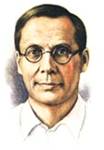 Николай Алексеевич Заболоцкий (1903 - 1958) Поэт, переводчик. В его биографии поражает удивительная преданность поэзии, упорная работа над совершенствованием поэтического мастерства, целеустремленное развитие собственной концепции мироздания и мужественное преодоление барьеров, которые судьба воздвигала на его жизненном и творческом пути. С молодых лет он очень взыскательно относился к своим произведениям и к их подбору, считая, что нужно писать не отдельные стихотворения, а целую книгу. За несколько дней до смерти Николай Алексеевич написал литературное завещание, в котором точно указал, что должно войти в его итоговое собрание, структуру и название книги. В едином томе объединил он смелые, гротескные стихотворения 20-х годов и классически ясные, гармоничные произведения более позднего периода, тем самым признав цельность своего пути. Итоговый свод стихотворений и поэм следовало заключить авторским примечанием: "Эта рукопись включает в себя полное собрание моих стихотворений и поэм, установленное мной в 1958 году. Все другие стихотворения, когда-либо написанные и напечатанные мной, я считаю или случайными, или неудачными. Включать их в мою книгу не нужно. Тексты настоящей рукописи проверены, исправлены и установлены окончательно; прежде публиковавшиеся варианты многих стихов следует заменять текстами, приведенными здесь". Н. А. Заболоцкий вырос в семье земского агронома. В первые годы после революции агроном заведовал фермой-совхозом в уездном городе Уржуме, где будущий поэт получил среднее образование. В 1920 году он покинул родительский дом и направился сначала в Москву, а на следующий год в Петроград, где поступил на отделение языка и литературы Педагогического института имени А. И. Герцена. Он с увлечением читал Блока, Мандельштама, Ахматову, Гумилева, Есенина, но скоро понял, что его путь не совпадает с путем этих поэтов. Ближе его поискам оказались русские поэты XVIII века, классики XIX, из современников - Велимир Хлебников. В 1926 году Заболоцкий нашел оригинальный поэтический метод. Основная тема его стихотворений 1926-1928 годов - зарисовки городской жизни, вобравшей в себя все контрасты и противоречия того времени. Осмысливая свое отношение к городу, Заболоцкий еще в 20-х годах пытался связать социальные проблемы с представлениями о взаимосвязях и взаимозависимости человека и природы. В стихотворениях 1926 года "Лицо коня", "В жилищах наших" четко просматриваются натурфилософские корни творчества тех лет. Предпосылкой сатирического изображения пошлости и духовной ограниченности обывателя ("Вечерний бар", "Новый быт", "Ивановы", "Свадьба"...) явилось убеждение в пагубности ухода жителей города от их естественного существования в согласии с природой и от их долга по отношению к ней. Два обстоятельства способствовали утверждению творческой позиции и своеобразной поэтической манеры Заболоцкого - его участие в литературном содружестве, называемом Объединением реального искусства (среди обериутов - Д. Хармс, А. Введенский, К. Вагинов и др.) и увлечение живописью Филонова, Шагала, Брейгеля... Позже он признавал родственность своего творчества 20-х годов примитивизму Анри Руссо. Умение видеть мир глазами художника осталось у поэта на всю жизнь. Первая книжка Заболоцкого "Столбцы" (1929 г., 22 стихотворения) выделялась даже на фоне разнообразия поэтических направлений в те годы и имела шумный успех. Но дальнейшая литературная судьба поэта осложнилась превратным толкованием его произведений большинством критиков. Особенно усилилась травля Заболоцкого после публикации в 1933 году его поэмы "Торжество земледелия". Составленная им новая, готовая к печати книга стихов (1933 г.) не смогла увидеть свет. Он сотрудничал в журналах "Еж" и "Чиж", писал стихи и прозу для детей. Наиболее известны его перевод - обработка для юношества поэмы Ш. Руставели "Витязь в тигровой шкуре" (в 50-х годах был сделан полный перевод поэмы), а также переложения книги Рабле "Гаргантюа и Пантагрюэль" и романа де Костера "Тиль Уленшпигель". В своем творчестве Заболоцкий все более сосредоточивался на философской лирике. Он увлекался поэзией Державина, Пушкина, Баратынского, Тютчева, Гете и, по-прежнему, Хлебникова, активно интересовался философскими проблемами естествознания - читал труды Энгельса, Вернадского, Григория Сковороды... В начале 1932 года познакомился с работами Циолковского. Постепенно положение Заболоцкого в литературных кругах Ленинграда укреплялось. С женой и детый он Жил в "писательской надстройке" на Канале Грибоедова, активно участвовал в общественной жизни ленинградских писателей. Такие стихотворения, как "Прощание", "Север" и особенно "Горяйская симфония" получили одобрительные отзывы в печати. В 1937 году вышла его книжка, включающая семнадцать стихотворений ("Вторая книга"). 19 марта 1938 года Н. А. Заболоцкий был арестован и надолго оторван от литературы, от семьи, от свободного человеческого существования. По 1944 год он отбывал незаслуженное заключение в исправительно-трудовых лагерях на Дальнем Востоке и в Алтайском крае. С весны и до конца 1945 года уже вместе с семьей жил в Караганде. В 1946 году Н. А. Заболоцкий был восстановлен в Союзе писателей и получил разрешение жить в столице. Начался новый, московский период его творчества. В стихотворениях, написанных Заболоцким после длительного перерыва, четко прослеживается преемственность с его творчеством 30-х годов, особенно в том, что касается натурфилософских представлений. Таковы стихотворения 10-х годов "Читайте, деревья, стихи Геэиода", "Я не ищу гармонии в природе", "Завещание", "Сквозь волшебный прибор Левенгука"... В стихотворениях московского периода появились ранее несвойственные Заболоцкому душевная открытость, иногда автобиографичность ("Слепой", "В этой роще березовой", цикл "Последняя любовь"). Обострившееся внимание к живой человеческой душе привело его к психологически насыщенным жанрово-сюжетным зарисовкам ("Жена", "Неудачник", "В кино", "Некрасивая девочка", "Старая актриса"...), к наблюдениям над тем, как душевный склад и судьба отражаются в человеческой внешности ("О красоте человеческих лиц", "Портрет"). Для поэта гораздо большее значение стали иметь красота природы, ее воздействие на внутренний мир человека. За последние три года жизни (1956-1958) Заболоцкий создал около половины всех стихотворений московского периода. Некоторые из них появились в печати. В 1957 году вышел четвертый, наиболее полный его прижизненный сборник (64 стихотворения и избранные переводы).В наше время поэзия Н. А. Заболоцкого широко издается, она переведена на многие иностранные языки, всесторонне и серьезно изучается литературоведами, о ней пишутся диссертации и монографии. Поэт достиг той цели, к которой стремился на протяжении всей своей жизни, - он создал книгу, достойно продолжившую великую традицию русской философской лирики, и эта книга пришла к читателю. 